Intake Sheet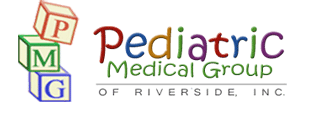 